GMG ColorCard wird mit renommiertem InterTech Technology Award 2020 ausgezeichnet Tübingen, Deutschland (23. September 2020) – GMG ColorCard, die neueste Lösung von Farbmanagement-Experte GMG, hat den renommierten InterTech Technology Award 2020 erhalten. Die amerikanischen InterTech Technology Awards ehren unter der Aufsicht der Printing United Alliance seit 1978 die Entwicklung von Technologien, denen ein großer Einfluss auf die grafische Industrie und verwandte Branchen vorausgesagt wird. GMG ColorCard, erst kürzlich mit dem Label Industry Global Award für Innovation ausgezeichnet, ist eine cloudbasierte Softwarelösung auf der Basis fortschrittlicher Spektraltechnologie. Anwender können schnell und einfach Farbkarten drucken und anschließend als visuelle Farbreferenzen nutzen. Mit GMG ColorCard wird sichergestellt, dass die Druckergebnisse den Erwartungen der Markenartikler und Druckeinkäufer entsprechen. Dank dem neuesten Produkt von GMG ist jeder in der Lage, überall so viele Farbkarten wie nötig einfach digital zu produzieren.  Farbkarten, die als physikalische Muster zum Testen kundenspezifischer Sonderfarben dienen, wurden bislang aufwendig und manuell im konventionellen Verfahren erstellt. Die Zukunft der Farbreferenzen ist digital und GMG ColorCard wird dazu beitragen, die Digitalisierung voranzutreiben und analoge Prozesse in der Farbküche abzulösen. GMG ColorCard bietet ein digitales Verfahren, das nur wenige Klicks und kaum drei Minuten in Anspruch nimmt, um eine Farbkarte mit Präzision zu fertigen. Fachwissen ist nicht erforderlich, gleichzeitig wird Wiederholbarkeit bei GMG großgeschrieben, was sich auch in der neuesten Lösung zeigt. GMG ColorCard bildet zudem Papierton und -struktur ab und prognostiziert die Tonwertzunahme sowie die Produktionstoleranzen, basierend auf den Parametern des definierten Druckprozesses. GMG ColorCard kann auf Inkjetdruckern remote an verschiedenen Standorten produziert werden, wodurch sowohl Zeit- als auch Kostenaufwände für Versand und Verbreitung vollständig entfallen. Laut James Workman, Vizepräsident für Technologie und Forschung bei der Printing United Alliance, wurden die Preisrichter davon überzeugt, dass GMG ColorCard in der Lage ist, Zeit und Kosten im Workflow zu reduzieren, da die arbeitsintensive Erstellung manueller Farbkarten entfällt. Außerdem sagte der Jury die digitale Präzision und Wiederholbarkeit des Systems zu. „GMG ist konstant auf der Suche nach neuen Bereichen, in denen wir den Anwendern in der grafischen Industrie die tägliche Arbeit erleichtern und Bereiche um die Farbe digitalisieren und vereinfachen können. Dies hat uns motiviert, GMG ColorCard zu entwickeln“, kommentiert Rainer Schmitt, Head of Strategy and Product Management bei GMG. „Wir sind begeistert, dass die PUA anerkennt, dass GMG ColorCard die bisherige analoge Farbküche mit digitaler Farbmanagement-Technologie revolutioniert und uns mit einem InterTech Technology Award auszeichnet.“Weitere Informationen über GMG ColorCard finden Sie unter www.colorcard.gmgcolor.com. EndeÜber GMG: GMG ist ein führender Entwickler und Anbieter von hochwertigen Farbmanagement-Softwarelösungen. Das Unternehmen wurde 1984 mit Sitz in Tübingen gegründet. Mit mehr als 35 Jahren Erfahrung in der grafischen Industrie ist die Marke GMG ein Garant für qualitativ hochwertige Lösungen rund um das Thema Farbe. GMG hat sich zum Ziel gesetzt, Komplettlösungen für die Standardisierung und Vereinfachung des Farbmanagement-Workflows zu liefern, um konsistente Farben auf allen Medien und in allen Druckverfahren zu erzielen. Heute sind mehr als 12.000 Systeme bei Kunden weltweit im Einsatz. Diese Kunden kommen aus zahlreichen Industriezweigen und Anwendungsbereichen. Zu ihnen gehören unter anderem Werbeagenturen, Prepress-Unternehmen, Druckereien für Offset-, Flexo-, Verpackungs-, Digital- und Großformatdruck sowie Tiefdruckunternehmen. GMG wird durch Niederlassungen und Vertragshändler in aller Welt vertreten.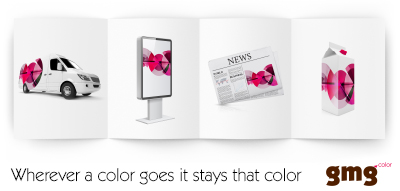 © 2020 GMG GmbH & Co. KG. GMG, das GMG-Logo und bestimmte Produktbezeichnungen sind eingetragene Marken oder Marken der GMG GmbH & Co. KG. Alle anderen Bezeichnungen und Produkte sind eingetragene Marken oder Marken der jeweiligen Firma. Änderungen technischer und sonstiger Art vorbehalten.Weitere Informationen unter www.gmgcolor.com, www.facebook.com/gmgcolor.en, http://twitter.com/gmgcolor, www.linkedin.com/company/gmgKontakt:			Pressekontakt:			Pressekontakt Americas:GMG GmbH & Co. KG		AD Communications		Press +Phone: + 49 (0) 7071 938 74-0	Tom Platt			Irvin PressFax: + 49 (0) 7071 938 74-22	Phone: + 44 (0) 1372 464470	Phone: +1 508-384-3660E-mail: pr@gmgcolor.com		E-mail: tplatt@adcomms.co.uk	E-mail: irv@press-plus.com